KАРАР                                                                                ПОСТАНОВЛЕНИЕ          «28 » ғинуар 2021 йыл                       №3                        «28» января 2021годаО проведении профилактической операции «Жилище-2021» на территории сельского поселения Сандугачевский сельсовет муниципального района Янаульский район Республики Башкортостан Согласно постановления Администрации муниципального района Янаульский район Республики Башкортостан от 26.01.2021г. № 24, в целях предупреждения пожаров в местах проживания людей (детей), а также проведения комплекса превентивных мер по недопущению пожаров, предупреждению гибели людей, минимизации материальных и социальных потерь Администрация сельского поселения Сандугачевский сельсовет муниципального района Янаульский район Республики Башкортостан  ПОСТАНОВЛЯЕТ:Утвердить прилагаемый план проведения профилактической операции «Жилище-2021» на территории сельского поселения Сандугачевский сельсовет муниципального района Янаульский район Республики Башкортостан.Ежемесячно до 30 числа информировать о проделанной работе Администрацию муниципального района Янаульский район.    3.   Контроль за исполнением настоящего постановления оставляю за собой.Глава сельского поселения 					      Т.Ш.Куснияров         ПриложениеУтвержденпостановлением Администрациисельского поселения Сандугачевский  сельсовет муниципального района Янаульский район Республики БашкортостанПлан проведения профилактической операции «Жилище 2021»  на территории сельского поселения Сандугачевский сельсовет  муниципального района Янаульский район Республики БашкортостанБАШKОРТОСТАН  РЕСПУБЛИКАҺЫЯҢАУЫЛ  РАЙОНЫМУНИЦИПАЛЬ РАЙОНЫНЫҢҺАНДУҒАС АУЫЛ СОВЕТЫ АУЫЛ БИЛӘМӘҺЕ ХАКИМИӘТЕ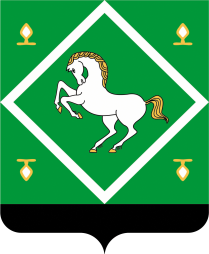 АДМИНИСТРАЦИЯСЕЛЬСКОГО ПОСЕЛЕНИЯ САНДУГАЧЕВСКИЙ  СЕЛЬСОВЕТ МУНИЦИПАЛЬНОГО  РАЙОНАЯНАУЛЬСКИЙ РАЙОНРЕСПУБЛИКИ БАШКОРТОСТАН№ п/пМероприятияСрок исполненияИсполнитель1Создание профилактической группы. Закрепление  и организация   профилактических мероприятий  в жилищном фонде (личных жилых домов)до 01.02.2021Администрация сельского поселения2Формирование  перечня  жилых домов с низкой пожарной устойчивостью, жилых домов, отключенных от электро, газа, в том числе за неуплату, а также ветхих и заброшенных строений и объектов, расположенных на территории сельского поселения. Организовать  проведение  профилактической работы  по данным  домам совместно  с представителями  энергетических и газоснабжающих организаций с вручением  памяток и рекомендаций под роспись, особое внимание, обратив на незаконное подключение граждан к данным сетям.до 25.01.2021Администрация сельского поселения3   Проведение профилактических  обходов многодетных, социально незащищенных групп населения, неблагополучных семей, семей с детьми, одиноких престарелых граждан на соответствие их жилища требованиям  пожарной безопасности, в том числе обращая  особое внимание  на эксплуатацию  электрического и газового оборудования, печного отопления и источников  открытого  горения, наличие  и состояние автономных пожарных извещателей.    На постоянной  основе проводить  профилактические  обследования мест  жительства лиц, ведущих аморальный  образ жизни, в том числе с целью выявления детей, которые не посещают образовательные учреждения(школы, детские сады).     В целях  предупреждения  гибели детей на пожарах, не обеспеченных безопасным условием  проживания с родителями, ведущими аморальный  образ жизни, вносить  предложения с ходатайством о лишении родительских прав.ежеквартальноАдминистрация сельского поселения, профилактическая группа4Проведение комплекса профилактических мероприятий по обеспечению  пожарной  безопасности объектов  и населенных пунктов в весенне-летний и осенне-зимний пожароопасные  периоды.март-май, сентябрь-декабрь 2021 годаАдминистрация сельского поселения5На постоянной основе рассмотрение вопросов  оказания социальной помощи  малоимущим гражданам(многодетным семьям, одиноким престарелым) в ремонте печного отопления и электропроводки, установка  автономных пожарных  извещателей, замене элементов питания, а также проведения других  пожарно-профилактических мероприятий.в течение 2021 годаАдминистрация сельского поселения6Осуществление контроля по использованию средств  на нужды  семьи после  выдачи  денежных пособий в неблагополучных семьяхежемесячноАдминистрация сельского поселения7Проведение разъяснительной  работы  среди населения на сходах по месту жительства  по изучению  правил  противопожарного  режима (постановление Правительства РФ от 16.09.2020 №1479), с привлечением  работников (сотрудников) подразделений федеральной противопожарной службы и ГКУ Противопожарная служба РБв течение годаАдминистрация сельского поселения8Введение на территории сельского поселения особого противопожарного режима с запретом применения открытого огня, сжигания мусора в населенных пунктах и прилегающих территориях в период  проведения VI Всемироной фольклориады на территории Республики Башкортостан2-3 квартал 2021 годаАдминистрация сельского поселения9Организация, избрание, обучение  и работы  старост  в сельских населенных пунктах с принятием соответствующих нормативно- правовых актов, наделив  их полномочия по  осуществлению  предупреждений и профилактики  пожаровдо 01.02.2021Администрация сельского поселенияв рамках профилактической операции «Отопление» принятие мер по ограничению  доступа  лиц без определенного места  жительства в подсобные помещения(подвалы, чердаки и другие  места возможного их пребывания)октябрь-ноябрь 2021 годаАдминистрация сельского поселения10Продолжение работы по установки автономных дымовых пожарных извещателей в жилых домахпостоянноАдминистрация сельского поселения